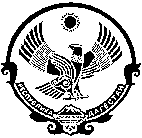                                  РЕСПУБЛИКА  ДАГЕСТАНМУНИЦИПИАЛЬНОЕ ОБРАЗОВАНИЕ«СЕЛЬСОВЕТ «САГАСИ-ДЕЙБУКСКИЙ»Индекс: 368563,Республика Дагестан, Каякентский район, с.Сагаси-Дейбук.Решение             29.12. 2017 г.                                                                    № 15-1.Об утверждении Положения о порядке установления, выплаты и перерасчета размера ежемесячной доплаты к пенсии лицам, замещавшим муниципальные должности муниципального образования «сельсовет «Сагаси-Дейбукский» и пенсии за выслугу лет лицам, замещавшим должности муниципальной службы муниципального образования «сельсовет «Сагаси-Дейбукский». В соответствии с Законом Республики Дагестан от 11.03.2008 г. №9 «О муниципальной службе в Республике Дагестан», Законом Республики Дагестан от 11 октября 2010 года N 55 "О пенсии за выслугу лет лицам, замещавшим должности государственной гражданской службы Республики Дагестан",  Законом РД от 05.12.2016 г.  №69 «О внесении изменений в Закон Республики Дагестан «О пенсии за выслугу лет лицам, замещавшим должности государственной гражданской службы Республики Дагестан» от 8 ноября 2017 года №85 «О внесении изменений в отдельные законодательные акты Республики Дагестан» и в целях предоставления муниципальных гарантий в части пенсионного обеспечения лицам, замещавшим муниципальные должности и должности муниципальной службы муниципального образования «сельсовет «Сагаси-Дейбукский» Собрание депутатов муниципального образования «сельсовет «Сагаси-Дейбукский»  решает:1.Утвердить прилагаемое Положение о порядке установления, выплаты и перерасчета размера ежемесячной доплаты к пенсии лицам, замещавшим муниципальные должности муниципального образования «сельсовет «Сагаси-Дейбукский»  и пенсии за выслугу лет лицам, замещавшим должности муниципальной службы муниципального образования«сельсовет «Сагаси-Дейбукский».2.Настоящее решение вступает в силу с 1 января 2018 года. Председатель сельского собрания ____________ /Абдулкадиров А.А./Приложение к решению Собрания депутатов МО «сельсовет «Сагаси-Дейбукский» от 29.12. 2017 г. № 15-1.ПОЛОЖЕНИЕо порядке установления, выплаты и перерасчета размера ежемесячной доплаты к пенсии лицам, замещавшим муниципальные должности и пенсии за выслугу лет лицам, замещавшим должности муниципальной службы муниципального образования «сельсовет «Сагаси-Дейбукский».1. Настоящее Положение определяет порядок установления, выплаты и перерасчета ежемесячной доплаты к пенсии по старости (инвалидности), назначенной в соответствии с Федеральным  законом от 28 декабря 2013 года N 400-ФЗ "О страховых пенсиях" (далее также - пенсия), либо досрочно оформленной в соответствии с Законом Российской Федерации от 19 апреля 1991 года N 1032-1 "О занятости населения в Российской Федерации" (далее - досрочно оформленная пенсия), лицам, замещавшим муниципальные должности и должности муниципальной службы муниципального образования «сельсовет «Сагаси-Дейбукский».2. Лица, замещавшие муниципальные должности муниципального образования «сельсовет «Сагаси-Дейбукский»  на постоянной профессиональной основе не мене одного года, получавшие денежное вознаграждение за счет средств  бюджета муниципального образования «сельсовет «Сагаси-Дейбукский»  и освобожденные от должностей в связи с прекращением полномочий (в том числе досрочно), за исключением случаев прекращения полномочий, связанных с виновными действия,  имеют право на ежемесячную доплату к страховой пенсии по старости (инвалидности), назначенной в соответствии с Федеральным  законом от 28 декабря 2013 года N 400-ФЗ "О страховых пенсиях" (далее также - пенсия), либо досрочно оформленной в соответствии с Законом Российской Федерации от 19 апреля 1991 года N 1032-1 "О занятости населения в Российской Федерации" пенсии, если освобождение от замещавшей муниципальной должности муниципального образования «сельсовет «Сагаси-Дейбукский»  имело место не ранее 21 мая 1996 года.При установлении ежемесячной доплаты к пенсии периоды замещения муниципальной должности муниципального образования «сельсовет «Сагаси-Дейбукский» суммируются.	3. Ежемесячная доплата к пенсии лицу, замещавшему муниципальную должность, муниципального образования «сельсовет «Сагаси-Дейбукский»   от одного года до трех лет устанавливается в размере - 45 процентов, от трех до шести лет - 55 процентов, от шести до десяти лет - 75 процентов, от десяти до пятнадцати лет - 85 процентов, от пятнадцати лет и более - 95 процентов ежемесячного денежного поощрения по соответствующей муниципальной должности МО «сельсовет «Сагаси-Дейбукский»   за вычетом сумм фиксированной выплаты к установленной ему страховой пенсии по старости (инвалидности).Ежемесячная доплата к пенсии лицу, замещавшему муниципальную должность, муниципального образования «сельсовет «Сагаси-Дейбукский»  устанавливается по его выбору по муниципальной должности муниципального образования «сельсовет «Сагаси-Дейбукский», замещавшейся на день достижения ими возраста, дающего право на страховую пенсию по старости, предусмотренную Федеральным законом «О страховых пенсиях», (дававшего право на трудовую пенсию по старости, предусмотренную Федеральным законом «О трудовых пенсиях в Российской Федерации»), либо по последней муниципальной должности муниципального образования «сельсовет «Сагаси-Дейбукский», полномочия по которой были прекращены (в том числе досрочно).Лицу, замешавшему муниципальную должность МО «сельсовет «Сагаси-Дейбукский», одновременно имеющему право на ежемесячную доплату к пенсии, предусмотренную настоящим Положением, пенсию за выслугу лет, ежемесячное пожизненное содержание и т.д. устанавливается ежемесячная доплата к пенсии, предусмотренная настоящим Положением или  одна из названных выплат по его выбору.При определении размера ежемесячной доплаты к пенсии лицу, замешавшему муниципальную должность МО «сельсовет «Сагаси-Дейбукский», не учитываются суммы повышений фиксированной выплаты к страховой пенсии, приходящиеся на нетрудоспособных членов семьи в связи с достижением возраста 80 лет или наличием инвалидности I группы, а также суммы повышений фиксированной выплаты при назначении страховой пенсии по старости (в том числе досрочно) позднее возникновения права на нее, при восстановлении выплаты или назначения ее вновь после отказа от получения назначенной страховой пенсии по старости (в том числе досрочно).4.Лица, замещавшие на 21 мая 1996 года и позднее должности муниципальной службы, получавшие денежное содержание за счет средств бюджета муниципального образования «сельсовет «Сагаси-Дейбукский», при наличии стажа муниципальной службы, продолжительность которого для назначения пенсии за выслугу лет в соответствующем году определяется  согласно приложению №2 к настоящему решению, имеют право на пенсию за выслугу лет при следующих условиях:а) если на момент освобождения от должности они имели право на страховую (трудовую) пенсию по старости (инвалидности) и замещали должности муниципальной службы не менее 12 целых месяцев, непосредственно перед увольнением с муниципальной службы по следующим основаниям:соглашение сторон служебного контракта;истечение срока действия срочного служебного контракта (за исключением случаев истечения срока действия срочного служебного контракта, в связи с истечением установленного срока полномочий муниципального служащего, замещавшего должность муниципальной службы  категории "руководитель" или "помощник (советник)");расторжение служебного контракта по инициативе муниципального служащего;отказ муниципального служащего от предложенной для замещения иной должности муниципальной службы в связи с изменением существенных условий служебного контракта;несоответствие муниципального служащего замещаемой должности муниципальной службы вследствие недостаточной квалификации, подтвержденной результатами аттестации;достижение муниципальным служащим предельного возраста пребывания на муниципальной службе;б) если они замещали должности муниципальной службы не менее одного полного месяца, при этом суммарная продолжительность замещения таких должностей составляет не менее 12 полных месяцев непосредственно перед увольнением по следующим основаниям:истечение срока действия срочного служебного контракта (в случае истечения срока действия срочного служебного контракта в связи с истечением установленного срока полномочий муниципального служащего, замещавшего должность муниципального службы категории "руководитель" или "помощник (советник)");сокращение должностей муниципальной службы в органе местного самоуправления;упразднение органа местного самоуправления;отказ муниципального служащего от перевода на иную должность муниципальной службы по состоянию здоровья, в соответствии с медицинским заключением, либо отсутствие такой должности в том же органе местного самоуправления;отказ муниципального служащего от перевода в другую местность вместе с органом местного самоуправления;несоответствие муниципального служащего замещаемой должности муниципальной службы по состоянию здоровья в соответствии с медицинским заключением;восстановление на службе муниципального служащего, ранее замещавшего эту должность муниципальной службы, по решению суда;избрание или назначение муниципального служащего на государственную должность, муниципальную должность, либо избрание муниципального служащего на оплачиваемую выборную должность в органе профессионального союза, в том числе, в выборном органе первичной профсоюзной организации, созданной в органе местного самоуправления;наступление чрезвычайных обстоятельств, препятствующих продолжению отношений, связанных с муниципальной службой (военные действия, катастрофы, стихийные бедствия, крупные аварии, эпидемии и другие чрезвычайные обстоятельства), если данное обстоятельство признано чрезвычайным решением Президента Российской Федерации или Главы Республики Дагестан;признание муниципального служащего полностью нетрудоспособным к трудовой деятельности в соответствии с медицинским заключением, выданным в порядке, установленном федеральным законодательством;признание муниципального служащего недееспособным или ограниченно дееспособным решением суда, вступившим в законную силу.5.Ежемесячная доплата к пенсии, пенсия за выслугу лет назначается с 1-го числа месяца, в котором гражданин обратился за ее назначением, но не ранее чем со дня возникновения права на нее.6.Размер пенсии за выслугу лет лицам, замещавшим должности муниципальной службы, исчисляется по их выбору исходя из среднемесячного денежного содержания за последние 12 полных месяцев, предшествовавших дню её прекращения, либо дню достижения возраста, дающего право на трудовую пенсию по старости.Среднемесячное денежное содержание определяется путем деления суммы полученного за 12 месяцев денежного содержания на 12.Из расчетного периода исключается время, когда муниципальный служащий не работал в связи с временной нетрудоспособностью или в соответствии с законодательством РФ освобождался от исполнения должностных обязанностей с сохранением среднего заработка.В этом случае суммы полученного пособия по временной нетрудоспособности и выплаченного среднего заработка не включаются в денежное содержание, исходя из которого, исчисляется размер пенсии за выслугу лет. При этом среднемесячное денежное содержание определяется путем деления суммы полученного в расчетном периоде денежного содержания на фактически проработанные в этом периоде дни и умножается на 21 (среднемесячное число рабочих дней в году).По заявлению муниципального служащего из числа полных месяцев, за которые определяется среднемесячное денежное содержание, могут исключаться месяцы, когда муниципальный служащий находился в отпуске без сохранения денежного содержания. При этом исключенные месяцы должны заменяться другими, непосредственно предшествующими избранному периоду.При определении размера пенсии за выслугу лет в порядке, установленном п.6 настоящего Положения, не учитываются суммы повышений фиксированной выплаты к страховой пенсии по старости (инвалидности), приходящиеся на нетрудоспособных членов семьи, а также в связи с достижением возраста 80 лет или наличием инвалидности 1 группы, а также  суммы повышений размеров фиксированной выплаты при назначении страховой пенсии по старости впервые (в том числе досрочно) позднее возникновения права на нее, восстановлении выплаты указанной пенсии или назначении указанной пенсии вновь после отказа от получения установленной (в том числе досрочно) страховой пенсии по старости.При этом минимальный размер пенсии за выслугу лет не может быть ниже размера фиксированной выплаты к страховой пенсии по старости, установленной частью 1 статьи 16 Федерального закона «О страховых пенсиях».7. Размер среднемесячного заработка, исходя  из которого, муниципальному служащему исчисляется пенсия за выслугу лет,  не может превышать 80 процентов месячного денежного содержания по соответствующей должности муниципальной службы, установленного муниципальному служащему в соответствующем периоде, либо сохраненного в соответствующем периоде в соответствии  законодательством Республики Дагестан. 8.Лицам, замещавшим должности муниципальной службы, пенсия за выслугу лет при наличии стажа муниципальной службы,  продолжительность которого для назначения пенсии за выслугу лет в соответствующем году определяется согласно приложению №2 к настоящему Положению, устанавливается в таком размере, чтобы сумма пенсии и пенсии за выслугу лет составляла 45 процентов среднемесячного денежного содержания муниципального служащего, рассчитанного с учетом требований пункта 7 настоящего Положения. 9.Размер общей суммы пенсии за выслугу лет и пенсии увеличивается на 3 процента среднемесячного денежного содержания муниципального служащего за каждый полный год стажа муниципальной службы, продолжительность которого для назначения пенсии за выслугу лет в соответствующем году определяется согласно приложению №2 к настоящему Положению, сверх указанного стажа и не может превышать 75 процентов среднемесячного денежного содержания муниципального служащего, рассчитанного с учетом требований пункта 7 настоящего Положения. 10.В случае, если лицу, замещавшему муниципальную должность или должность муниципальной службы муниципального образования «сельсовет «Сагаси-Дейбукский», назначены две пенсии, то при определении размера ежемесячной доплаты к пенсии или пенсии за выслугу лет учитывается сумма этих пенсий.11.В состав среднемесячного денежного содержания, учитываемого при определении размера пенсии за выслугу лет лицам, замещавшим должности муниципальной службы, включается:а) должностной оклад;б) оклад за классный чин;е) ежемесячная надбавка к должностному окладу за выслугу лет в муниципальной (гражданской) службе;г) ежемесячная надбавка к должностному окладу за особые условия муниципальной службы;д) ежемесячная надбавка к должностному окладу за работу со сведениями, составляющими государственную тайну;е) ежемесячное денежное поощрение;ж) единовременная выплата при предоставлении ежегодного оплачиваемого отпуска и материальная помощь, выплачиваемые за счет средств фонда оплаты труда муниципальных служащих;з) премии.12.Ежемесячная доплата к пенсии, пенсия за выслугу лет устанавливается на основании письменного заявления лица об установлении ежемесячной доплаты к пенсии, пенсии за выслугу лет постановлением администрации муниципального образования «сельсовет «Сагаси-Дейбукский».13.Лицо, замещавшее  муниципальную должность, должность муниципальной службы может  обращаться за установлением ежемесячной доплаты к пенсии, пенсии за выслугу лет в любое время, после возникновения права на нее и назначения страховой пенсии по старости (инвалидности), досрочно оформленной пенсии без ограничения каким-либо сроком путем подачи соответствующего заявления.14.Администрация муниципального образования «сельсовет «Сагаси-Дейбукский»   в 14-дневный сорок со дня регистрации заявления об установлении ежемесячной доплаты к пенсии, пенсии за выслугу лет рассматривает это заявление и о принятом решении в письменной форме сообщает заявителю. В случае отказа в установлении ежемесячной доплаты к пенсии,  пенсии за выслугу лет излагается его причина.15.К заявлению об установлении ежемесячной доплаты к пенсии, пенсии за выслугу лет прилагаются:копия распоряжения об освобождении от муниципальной должности, должности муниципальной службы;копия трудовой книжки;копия военного билета;справка органа, назначающего пенсию, о назначенной (досрочно оформленной) пенсии;копии иных документов, подтверждающих стаж муниципальной службы.16. Администрация МО «сельсовет «Сагаси-Дейбукский»  в месячный срок со дня получения всех необходимых документов осуществляет их проверку, запрашивает в необходимых случаях от государственных органов и лиц, которым устанавливается ежемесячная доплата к пенсии, пенсия за выслугу лет недостающие документы, подтверждающие стаж муниципальной (гражданской) службы, определяет размер ежемесячной доплаты к пенсии, пенсии за выслугу лет и принимает решение, оформляемое постановлением, о котором сообщается письменно заявителю.В случае отказа об установлении ежемесячной доплаты к пенсии, пенсии за выслугу лет администрация МО «сельсовет «Сагаси-Дейбукский»  излагает причины своего отказа.	17.Ежемесячная доплата к пенсии, устанавливается со дня подачи заявления, но не ранее дня, следующего за днем освобождения от муниципальной должности, должности муниципальной службы и назначения страховой пенсии по старости (инвалидности), досрочно оформленной пенсии.Днем обращения за установлением ежемесячной доплаты к пенсии, считается день регистрации заявления администрацией района, в которой лица, претендующие на доплату, замещали указанные должности перед увольнением.18. «При замещении лицом, получающим доплату к пенсии, пенсию за выслугу лет, должности государственной службы РД, муниципальной должности и должности муниципальной службы, должности в муниципальных учреждениях (организациях), финансируемых за счет средств бюджета МР «Каякентский район», выплата приостанавливается со дня замещения одной из указанных должностей».Лицо, получающее ежемесячную доплату к пенсии, пенсии за выслугу лет и назначенное на оду из указанных должностей, обязано в 5-дневный срок сообщить об этом в письменной форме в администрацию муниципального  района «Каякентский район».Выплата ежемесячной доплаты к пенсии, пенсии за выслугу лет приостанавливается со дня назначения на одну из указанных должностей решением администрации района.При последующем освобождении от указанных должностей выплата ежемесячной доплаты к пенсии, пенсии за выслугу лет  возобновляется на прежних условиях.Выплата ежемесячной доплаты к пенсии, пенсии за выслугу лет возобновляется со дня, следующего за днем освобождения от соответствующей должности.19.При исчислении стажа муниципальной службы, дающего право на пенсию за выслугу лет, учитываются периоды службы (работы), предусмотренные приложением к настоящему положению.20.Периоды службы (работы), учитываемые при исчислении стажа муниципальной службы и дающие право на пенсию за выслугу лет, суммируются.21. Размер пенсии за выслугу лет не пересчитывается при изменении в соответствии с законодательством Российской Федерации размера страховой пенсии и повышений фиксированной выплаты  к страховой пенсии, за исключением минимального размера пенсии за выслугу лет.22. При выезде лица, получающего ежемесячную доплату к пенсии, пенсию за выслугу, за пределы Республики Дагестан, по его желанию, ежемесячная доплата к пенсии, пенсия за выслугу лет перечисляется на его расчетный счет в банке или доставляется организацией федеральной почтовой связи с оплатой почтовых расходов за счет получателя путем уменьшения суммы ежемесячной доплаты к пенсии, пенсии за выслугу лет на сумму почтового сбора.23. В случае смерти лица, получавшего ежемесячную доплату к пенсии, пенсию за выслугу лет, а также в случае признания его в установленном порядке умершим или безвестно отсутствующим, ее выплата прекращается с первого числа месяца, следующего за месяцем, в котором наступила смерть лица, получавшего ежемесячную доплату к пенсии, пенсию за выслугу лет, либо вступило в силу решение суда об объявлении его умершим или о признании его безвестно отсутствующим.24. Суммы ежемесячных доплат к пенсии, пенсии за выслугу лет, излишне выплаченные лицу вследствие его злоупотребления, возмещаются этим лицом, а в случае его несогласия взыскиваются в судебном порядке.25.Вопросы, связанные с установлением и выплатой ежемесячной доплаты к пенсии, пенсии за выслугу лет, не урегулированные настоящим Положением, разрешаются применительно к правилам назначения и выплаты пенсий.Приложение №1 к ПоложениюПЕРИОДЫслужбы (работы), включаемые в стаж муниципальной службы муниципальных служащих муниципального образования «сельсовет «Сагаси-Дейбукский», дающий право на установление пенсий за выслугу лет.	В стаж муниципальной службы для назначения пенсии за выслугу лет муниципальных служащих муниципального образования «сельсовет «Сагаси-Дейбукский»  включаются периоды службы (работы) в следующих должностях:муниципальные должности;должности муниципальной службы;государственные должности РД, должности государственной службы РД и других субъектов РФ;должности (воинские должности), прохождение службы (военной службы), в которых засчитывается в соответствии с законодательством Российской Федерации в выслугу лет для назначения пенсии за выслугу лет лицам, проходившим военную службу, службу в органах внутренних дел, Государственной противопожарной службе, органах по контролю за оборотом наркотических средств и психотропных веществ, учреждениях и органах уголовно-исполнительной системы;должности сотрудников федеральных органов налоговой полиции, которые определялись в порядке, установленном законодательством Российской Федерации;должности сотрудников таможенных органов Российской Федерации, определяемые в соответствии с Федеральным законом от 21 июля 1997 года N 114-ФЗ "О службе в таможенных органах Российской Федерации";должности прокурорских работников, определяемые в соответствии с Федеральным законом от 17 января 1992 года N 2202-1 "О прокуратуре Российской Федерации";на постоянной (штатной) основе (должностей депутатов, членов выборных органов местного самоуправления, выборных должностных лиц местного самоуправления, членов избирательных комиссий муниципальных образований, действующих на постоянной основе и являющихся юридическими лицами, с правом решающего голоса);должности в аппарате райкомов (горкомов) и обкомов КПСС, ВЛКСМ - кроме должностей в парткомах, комитетах комсомола  предприятий и организаций;освобожденные должности в профсоюзных органах;отдельные должности руководителей и специалистов на предприятиях, в учреждениях и организациях, опыт и знания работы в которых были необходимы муниципальным служащим муниципального района «Каякентский район» для выполнения обязанностей по замещаемой должности муниципальной службы. Периоды работ в указанных должностях в совокупности не должны превышать 5 лет;Приложение №2 к ПоложениюСтажмуниципальной службы для назначения пенсии за выслугу лет.Год назначения пенсии за выслугу лет: Стаж для назначения пенсии за выслугу лет в соответствующем году:201715 лет 6 месяцев201816 лет201916 лет 6 месяцев202017 лет202117 лет 6 месяцев202218 лет202318 лет 6 месяцев202419 лет202519 лет 6 месяцев2026 и последующие годы20 лет